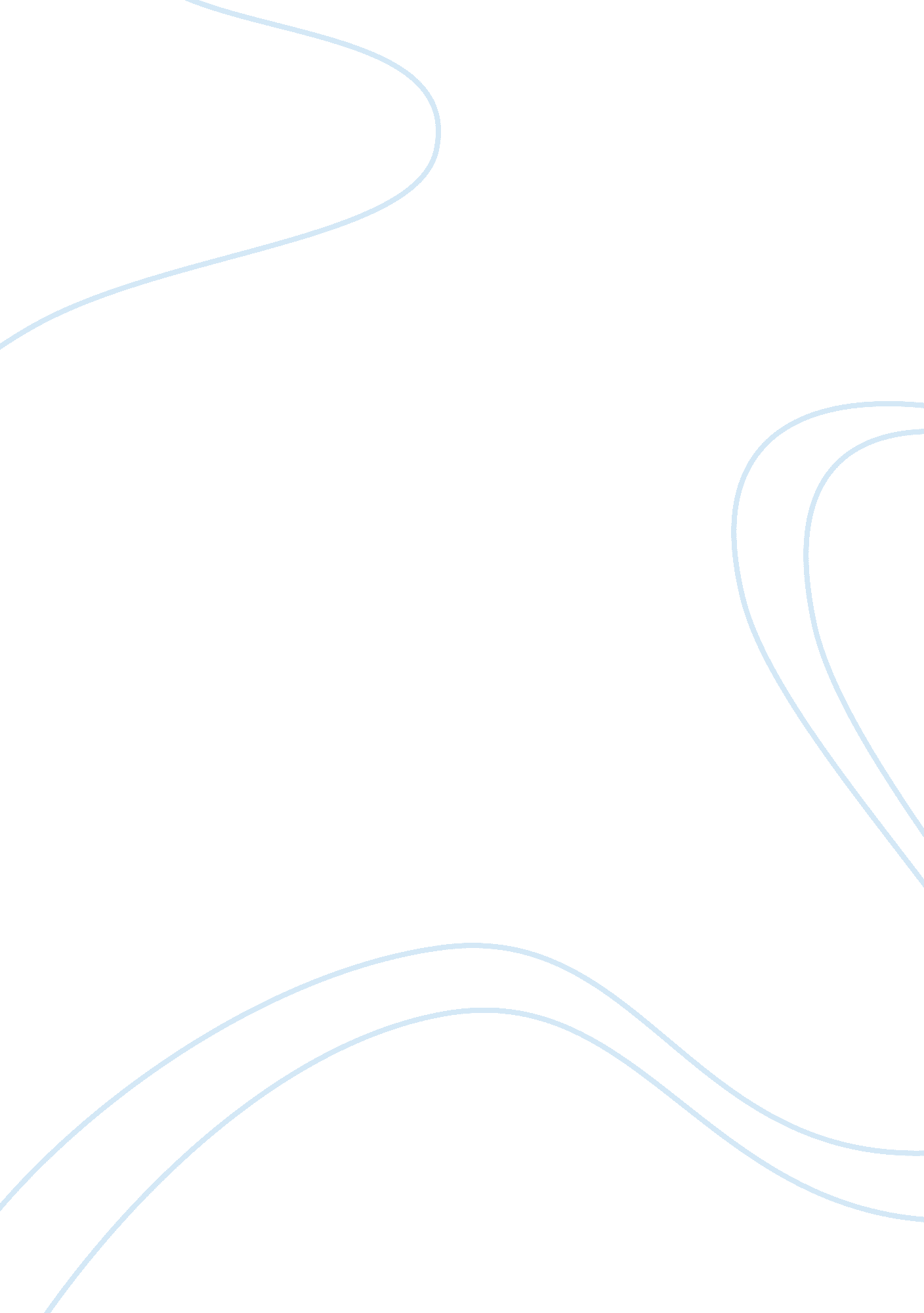 Free attention and consciousness essay sampleMedia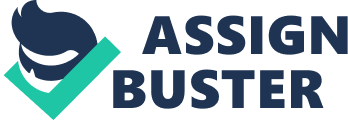 An essay With the development of technologies the way people manage many things have changed greatly. Ten years from now we could not imagine such a well-spread effect of social networks on our lives and the role that cell phones play in our lifestyle. We need to take a closer look at some pros and cons of cell phones that changed our manners of handling things. 
Firstly, the range of functions that are available for the users of cell phones considerably increased. My cousin has a habit to check the new messages on Facebook as she wakes up every day. To some extent she could be considered to be an addict of messaging. Her cell phone is constantly in her hands for her not to miss an important message. Last weekends all the family gathered in the restaurant to celebrate our grandmothers anniversary. I wanted to tell Angela the latest news as we are rather close friends. I felt there was no any feedback from her side as she was typing a message to her boyfriend and asked me to wait a minute. But for me it seemed a never-ending process and was rather annoying. I told her it was rather impolite and decided to focus my attention on my family. We were joking and playing UNO. Angela felt she was not right, turned off her cell phone and joined us. 
Secondly, many people are distracted by cell phones while driving. My elder sister is a businesswoman. She is afraid to turn off her phone and can easily talk on the phone while driving. It happened once that the police stopped her as she exceeded the speed limit and didn`t notice it, as she was angry with her secretary. I was really frightened when we almost got into an accident that day. Since then I ask my sister not to speak on the phone while driving. To my it should be strictly prohibited. As a responsible driver every person should know he threatens not only his own life, but the health of other people. References Distraction. gov,. (2014). Distracted Driving | Facts and Stats | Texting and Driving. Retrieved 5 November 2014, from http://www. distraction. gov/content/get-the-facts/facts-and-statistics. html 
Huffingtonpost. com,. (2014). Social Media Addiction. Retrieved 5 November 2014, from http://www. huffingtonpost. com/news/social-media-addiction/ 
Watson, N., & Breedlove, M. (2012). Minds Machine: Foundations of Brain and Behavior (12th ed.). Sinauer Associates. 